Linha de PesquisaTítulo do squib, apenas a primeira letra maiúscula, alinhado à direita, negrito, fonte Arial Rounded 22Nome completo do autorRESUMO: Resumo em fonte Times New Roman 11, justificado e espaçamento simples. Ele deve conter, no máximo 250 palavras.PALAVRAS-CHAVE: mínimo de três palavras  chave, máximo de cinco. Todas separadas por ponto e vírgula ( ; ).ABSTRACT: Além do resumo em Português é necessário um abstract na língua inglesa.KEYWORDS: palavras chave em inglês.Introdução	Faça uma introdução ao seu objeto de estudo e a abordagem que você utiliza para investigá-lo. Repare que, ao contrário das outras seções, a Introdução e as Referências NÃO são numeradas. 1. Primeira Seção	Primeiramente, os squibs devem ter entre 5-8 páginas. Já os artigos devem ter entre 15-20 páginas (+referências + anexos). Não há uma limitação de páginas para a publicação de resenhas e entrevistas. O corpo do texto deve ser escrito em fonte Cambria, tamanho 12. Para ajustar os recuos de parágrafo, utilize 1 tecla TAB no Word ou 1.25cm. Evite usar sublinhado, mas é possível destacar termos ou pontos importantes usando negrito, desde que não seja frequente. Para destaques mais frequentes use itálico.	O corpo do texto deve estar sempre justificado, as páginas não devem estar numeradas. O tipo de papel utilizado é A4 e espaçamento 1.5. Não há espaço entre o título da seção e a primeira linha, mas há 01 linha de espaço entre  o fim de uma seção e o título da próxima seção.1.1 Subseções	Os títulos de cada seção devem estar em negrito e com apenas a primeira letra em maiúscula, salvo em siglas e em nomes próprios, de teorias, métodos ou  nomes técnicos em destaque que exijam letras maiúsculas, como exemplificado em (1).1.	a) Um estudo de ERPs, um estudo fMRI ;	b) O percurso histórico da Linguística Cognitiva / da Psicolinguística ;	c) Uma análise à luz da Linguística baseada no uso;	Ao citar exemplos, aconselhamos utilizar o modelo acima. Mas sinta-se livre para reordenar da forma que desejar. Caso um outro modelo seja seguido os editores também estão livres para alterar o modelo, de acordo com suas necessidades.2. Citações	Para as citações com até três linhas, utilize o nome do autor com apenas a primeira letra em maiúscula, o ano e da página da publicação entre parênteses seguido da citação entre parênteses e itálico segundo o modelo seguinte: De acordo com Autor (2009: 98), “Xxxxx xxxxxxxxxxx, xxxxxx xxxxx xxxxxx xxx xxxxxxxxxx xxxxxxxxxxxxx xxxxxxx xxxxxxxxxxxxxxx xxxxxxx xxxxxxxx xxxxxxxx xxxxxx xxxxxx xxxx”. 	Já as citações com mais de três linhas deve seguir o modelo seguinte, com tamanho de fonte 10 e espaçamento simples. Xxxxxxxxx xx xxxxxxx xxxxxx xxxxxx xxxxxx xxxxxxx xxxxxxxxx xxxx xxxxxxxxxx xxxx xxxxxxxxxx xxxxxxxxx xxxxxxxxxxxxxxxxx xxx xxxxx xxxxxxxx xxxxxxxxxx xxxxxxxxxxxxxxxx xxxxxxxx xxxxx xxxxxxx xxxxxxx xxxxx xxxxx xxxxxxx xxxxxxxxxxx xxxxxxxx xxx xxxxxxxx xxxxxxxxxxx xxxxxxxxx xxxxxxxxx xxxxxxxxxxx xxxxxxxxxx xxxxxxxxxxx xxxxxxxx xxxx xxxxxxxx xxxxxxxxx xxx x xx xxxxxxxxxx xxxx xxxxx xxxx xxxxxxxxx xxxxxxx xxxxxxxxx xxxxxxxxxx xxxxxxxxxxxx xxxxxxxxxx xxxxxxxxxxx xxxxxxxxx xxxxxxxxx xxxxxxxxxx xxxxxxxxxxx xxxxxxxxx xxxxxxxxxxx xxxxxxxxxxx xxxxxxxx xxxxxxxxx.Autor (2014: 03)	Evite colocar o sobrenome dos autores citados em letras maiúsculas. Prefira utilizar apenas a primeira letra maiúscula como em: “(...) para Chomsky (1995: 3)...” Ainda assim, caso em seu texto não caiba inserir o nome do autor fora dos parênteses, deverá ser utilizado o nome do autor em caixa alta seguido do ano entre parênteses como no modelo a seguir: “(..) alguns autores consideram este efeito um resultado de uma incompatibilidade semântica (AUTOR1, 2010 ; AUTOR2, AUTOR3, 2014)”.	Quando o acesso à informação se der através de um outro trabalho, utilize apud: “(..) alguns autores consideram este efeito um resultado de uma incompatibilidade semântica (AUTOR1, 2010; apud AUTOR2, 2014)”.3. Quadros, gráficos e tabelas	Sinta-se livre para montar seus quadros, tabelas, gráficos ou imagens. Ele deve apenas ser numerado e possuir legenda e estar centralizado na página. O título e a legenda devem estar com fonte tamanho 10. A numeração devem estar em itálico como nos exemplos abaixo:Tabela 1: Explicação dos dados usados na tabela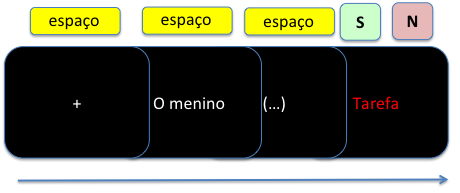 Figura 1: Modelo esquemático das telas de um teste de leitura automonitoradaReferências 	As referências devem estar em ordem alfabética, numeradas e seguir invariavelmente o seguinte modelo (de acordo com as normas da ABNT):(Para livros completos)SOBRENOME, Nome do autor. Nome do livro em itálico: mesmo depois dos dois-pontos. Cidade de publicação: editora, data.BORBA, Francisco da Silva. Pequeno vocabulário de lingüística moderna. São Paulo: Companhia Editora Nacional, 1976.SOBRENOME 1, Nome do autor 1; SOBRENOME 2, nome do autor 2. Nome do livro. Cidade de publicação: editora, 1976.CHOMSKY, Noam; RUWET, Nicolas. A gramática generativa. Lisboa: Edições 70, 1976.(Para capítulo de livros)SOBRENOME, Nome do autor. Título do capítulo sem destaque. In: SOBRENOME, Nome do autor. Título do livro em itálico. Cidade: Editora, data.BENTES, Anna Christina. Lingüística Textual. In: BENTES, Anna Christina; MUSSALIM, Fernanda. Introdução à lingüística: domínios e fronteiras vol. 1. São Paulo: Cortez, 2001.(Para artigos de periódicos)SOBRENOME, Nome do autor. Título do artigo sem destaque. Nome do periódico em itálico, Ano X (ou V. X), n. X, data.KOCH, Ingedore Villaça. O texto: construção de sentidos. Revista Organon, v. 9, n. 23, 1995.(Para softwares e recursos digitais)Softwares utilizados na coleta de dados e nas análises também devem ser citados. Alguns softwares possuem em suas páginas oficiais um modelo de citação. Outros possuem um artigo de apresentação ao Software. Mesmo que seu software não tenha uma forma oficial de citação, é importante ao menos citá-lo de forma semelhante ao ‘exemplo de citação ao Software’ abaixo.- Exemplo de citação ao Software:BOERSMA, Paul & WEENINK David. Praat: doing phonetics by computer [Computer program].Versão 5.3.51, baixado no dia 2 de junho de 2013 de http://www.praat.org/- Exemplo de citação ao paper de apresentação ao Software:BRAINARD, D. H. The Psychophysics Toolbox, Spatial Vision 10:433-436, 1997 DadosDadosDadosDadosXXXXXXXXXXXXXXXXXXXXXXXXXXXXXXXXXXXXXXXXXXXXXXXXXXXXXXXXXXXXXXXXXXXXXXX